В Россииупрощается порядок проведения комплексных кадастровых работРоссияне могут узаконить земли, используемые более 15 лет 16 сентября вступают в силу изменения в законы «О кадастровой деятельности» и «О государственной регистрации недвижимости». Поправки упростят процедуру проведения комплексных кадастровых работ, заказчиками которых выступают муниципальные власти.Федеральный закон (150-ФЗ от 17.06.2019) устанавливает порядок уточнения границ земельных участков, фактическая площадь которых не соответствует площади, указанной в Едином государственном реестре недвижимости (ЕГРН). Сбор и анализ данных в ходе комплексных кадастровых работ позволяют выявить и устранить случаи пересечения границ и, в определенных случаях, самозахвата земель, а также реестровые ошибки. Последнее – наиболее распространенная причина, по которой садоводы не могут поставить на кадастровый учет личные участки и земли общего пользования в соответствии с законодательством. По мнению специалистов Федеральной кадастровой палаты, упрощение процедуры проведения комплексных кадастровых работ в целом благотворно скажется на положении собственников земельных участков. Так, одно из положений предоставляет возможность гражданам узаконить в рамках проведения комплексных кадастровых работ фактически используемые земельные участки, если их площадь превышает площадь, указаннуюв ЕГРН. Важно отметить, что узаконить фактически используемые «лишние» метры можно будет лишь в том случае, если участок используется в этих границах более 15 лет, на него нет посягательств со стороны соседей и претензий органов власти. Кроме того, площадь такого «увеличения» должна быть не больше предельного минимального размера участка, установленного местной администрацией, а в случае если такой минимальный размерне установлен – не более, чем на 10% от площади, указанной в ЕГРН.«У граждан есть возможность официально оформить используемые участки, а соответственно, впоследствии ими распоряжаться. Если в ходе комплексных кадастровых работ, которые проводятся по заказу местных властей, выяснится, что используемая площадь земельного участка больше, чем предусмотрено данными в ЕГРН, при соблюдении всех критериев разницу можно будет узаконить. Но важно – к поправкам нельзя относиться как к возможности быстро увеличить площадь своихземельных участков. Закон направлен на уточнение существующих участков и поддержку собственников, которые на протяжении многих лет использовали земли без уточненных границ», – говорит замглавы Федеральной кадастровой палаты Марина Семенова. Комплексные кадастровые работы (ККР) – это кадастровые работы, которые выполняются одновременно в отношении всех расположенных на территории одного кадастрового квартала или территориях нескольких смежных кадастровых кварталов земельных участков, зданий, сооружений (за исключением линейных объектов), а также объектов незавершенного строительства. Такие работы проводятся за счет бюджета по заказу органов государственной власти (в Москве, Санкт-Петербурге, Севастополе) или местного самоуправления (в других регионах страны, муниципальных районах, городских округах).Кадастровые работы проводятся для уточнения границ земельных участков, зданий, сооружений, объектов незавершенного строительства. Кроме того, они нужны для корректного представления земельных участков, на которых расположены здания, а также для исправления реестровых ошибок. Комплексные кадастровые работы не проводятся в отношении линейных объектов.Информация о проведении таких работ публикуется в открытых источниках, в том числе на сайтах органов госвласти или местного самоуправления, в течение 10 дней со дня заключения контракта на выполнение комплексных кадастровых работ. Кроме того, о начале проведенияработ в конкретном кадастровом квартале, где расположен объект, правообладателя должен известить непосредственный исполнитель работ – кадастровый инженер – по электронной или обычной почте, при наличии этих сведенийв реестре недвижимости.Как отмечает замглавы Кадастровой палаты Марина Семенова, после внесения в ЕГРНсведений о земельных участках и местоположении зданий, сооружений, объектов незавершенного строительства, полученных в результате проведения комплексных кадастровых работ, у правообладателей таких объектов недвижимого имущества отпадает необходимость проводить кадастровые работы за свой счет. Комплексные кадастровые работы проводятся набюджетные средства.Помимо этого, с вступлением в силу 150-ФЗ появляется возможность проведения комплексных кадастровых работ без утвержденного проекта межевания территории, если в соответствии с Градостроительным кодексом Российской Федерации разработка и утверждение такого проекта не требуется.Согласно 150-ФЗ, заказчики ККР вправе использовать технические паспорта, оценочную и иную необходимую в работе документации. Эта мера позволяет исключить дополнительные затраты и сэкономить местный бюджет. «Проведение комплексных кадастровых работ по заказу органов госвласти или местного самоуправления позволяет сократить число земельных споров и защитить права собственников недвижимости, обеспечить справедливое налогообложение. Таким образом повышается и эффективность управления различными территориями в составе субъектов федерации», – заключила Марина Семенова.Напомним, Федеральный закон №150-ФЗ «О внесении изменений в Федеральный закон «О кадастровой деятельности» и Федеральный закон «О государственной регистрации недвижимости» подписал Президент России Владимир Путин 17 июня 2019 года. Закон вступает в силу 16 сентября, спустя 90 дней после дня его официального опубликования. Кадастровая палата разъяснила, какие данные о недвижимости не будут общедоступныв онлайн-режимеЭксперты рассказали, в каких ситуациях потребуется информация из госреестра недвижимости для защиты своих прав Эксперты Федеральной кадастровой палаты в связи с поступающими вопросами о доступности информации о собственниках недвижимости в режиме онлайн рассказали, какие данные входят в группу общедоступных сведений, а какие относятся к группе ограниченного доступа, а также отметили, когда потребуется выписка из госреестра недвижимости. С 2017 года выписка из Единого государственного реестра недвижимости (ЕГРН) – единственный документ, подтверждающий право собственности на объект недвижимости. Кроме того, выписка – источник достоверной и объективной информации о недвижимости, сведения о которой содержатся в едином государственном реестре недвижимости.Чаще всего выписки из реестра недвижимости используются для подтверждения права собственности при проведении сделок с недвижимостью, для определения налоговых обязательств владельца недвижимости, при открытии наследства, оспаривания сделок в судебном порядке, для использования объекта в качестве залога, при подготовке процедуры дарения или оформлении завещания и т.д. Иными словами, сведения из ЕГРН могут понадобиться в различных ситуациях, если они касаются объектов недвижимого имущества.Закон предусматривает возможность получения общедоступной информации об объектах недвижимости по запросам любых лиц. Так, к общедоступной информации относятся сведения об основных характеристиках и зарегистрированных правах на объект недвижимости, а также сведения о переходе прав на объект недвижимости— это закреплено Законом "О государственной регистрации недвижимости".Таким образом, любой человек может запросить из ЕГРН информацию о том, кому принадлежит конкретный объект недвижимости, сколько раз этот объект был предметом сделок, каковы характеристики объекта, есть ли обременения. Но есть и сведения ограниченного доступа, например, о содержании правоустанавливающих документов, о правах отдельного лица на принадлежащие ему объекты. По закону информацию о всех объектах недвижимости, принадлежащих какому-то конкретному лицу, могут получить только собственники и их доверенные лица, а также по запросам органов исполнительной власти различных уровней, судов, нотариусов, кредитныхорганизаций, т.е. только лиц, которые прямо поименованы в Законе о регистрации недвижимости, и только в рамках непосредственной работы с объектами или его собственником в связке с конкретными делами. Как подчеркивают эксперты, владелец недвижимости также может запросить справку о лицах, интересовавшихся его собственностью. Важно отметить, что в рамках выдачи общедоступной информации у третьих лиц не окажутся персональные данные собственников.  «Проще говоря, вы можете перед проведением сделки запросить информацию об определенном доме, квартире, земельном участке и удостовериться, что он принадлежит именно этому продавцу, что объект не находится в залоге, под арестом и т.д. Но, если вы не собственник объекта недвижимости, то не можете просто запросить список объектов, которые принадлежат конкретному лицу», - говорит эксперт Федеральной кадастровой палаты Надежда Лещенко.Когда может понадобиться выписка из реестра недвижимостиЧаще всего при проведении различных сделок с недвижимостью рекомендуется запроситьвыпискуоб основных характеристиках и зарегистрированных правах на объект недвижимости – она относится к общедоступным.Данный тип выписки официально подтверждает, что в реестре недвижимости содержатся сведения о кадастровом учетеинтересующего объекта недвижимости и зарегистрированных на него правах. Состав сведений в такой выписке зависит от типа объекта, в отношении которого она была запрошена.Она содержит такие данные, как кадастровый номер объекта и дата его присвоения, адрес, площадь, назначение и так далее; информацию о правообладателях, видах права, номер и дата регистрации, а также наличие ограничений прав или обременений. Помимо этого, такая выписка содержит описание местоположения объектов и план расположения помещений, машино-мест в здании, данные о кадастровой стоимости, характерных точках границ и т.п.Выписка об основных характеристиках и зарегистрированных правах на объект недвижимости поможет разобраться и с количеством собственников. Объект недвижимости в том числе может находиться в совместной без определения долей собственности (доли предполагаются равными), либо долевой (доли могут быть не равными). При проведении сделок в отношении доли в праве собственности на объект недвижимости необходимо соблюдение правила преимущественной покупки, в соответствии с которымпродавец должен предложить выкупить долю своим сособственникам (участникам долевой собственности). «Такую выписку рекомендуется получить как можно ближе к планируемой дате, например, сделки купли-продажи объекта недвижимости, так как принципы ведения ЕГРН подразумевают постоянную актуализацию информации. Получив выписку о характеристиках объекта и зарегистрированных на него правах непосредственно перед совершением сделки, гражданин легко проверит правдивость сведений, получаемых от продавца», - говорит Лещенко.Выписка о переходе прав также будет полезна при подготовке к сделке. Она содержит информацию не только о текущем владельце, но и о предыдущих – с указанием дат регистрации предыдущих переходов права и документах-основаниях. Как отмечает эксперт Кадастровой палаты Надежда Лещенко, покупателю стоит внимательно отнестись к заинтересовавшему его объекту, если этот объект часто переходил от одного собственника к другому. Например,если каждые месяц-два с ним совершалась сделка и менялся собственник, это может косвенно свидетельствовать о скрытых проблемах, связанных с конкретным объектом недвижимости. Выписка о переходе правне включает сведения об ограничениях и обременениях объекта недвижимости; информацию о них можно узнать из выписки о характеристиках объекта.Благодаря развитию государственных электронных сервисов по предоставлению различных услуг стало возможно получить выписку из ЕГРН не только в бумажном, но и в электронном виде. «Важно помнить, что полученные гражданином выписки будут иметь равную юридическую силу независимо от того, в какой форме были представлены запрошенные им сведения», - подытожила эксперт.Ранее Федеральная кадастровая палата официально запустила сервис по выдаче сведений из Единого государственного реестра недвижимости (ЕГРН). В соответствии с законодательством выдавать сведения об объектах недвижимости ведомство должно в течение трех суток. Сервис https://spv.kadastr.ru/позволил сократить время выдачи сведений до нескольких минут. В пилотном режиме сервис заработал для объектов недвижимости 51 региона, которые переведены на ФГИС ЕГРН. С переходом всех субъектов на ЕГРН платформа будет доступна для объектов по всей стране. 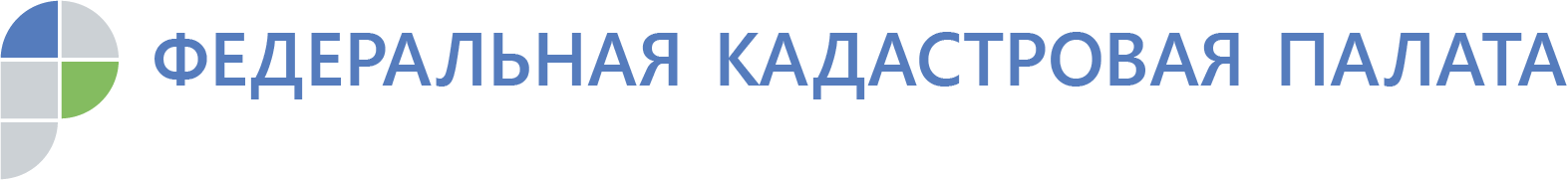 Кадастровая палата рекомендовала внести контактные данные в ЕГРН для упрощения оформления «лишних метров»В числе важнейших новаций вступивших в силу 16 сентября поправок– утверждение права кадастровых инженеров запрашивать из ЕГРН необходимую для геодезических и кадастровых работ информацию, в том числе сведения об адресах владельцев недвижимости: почтовых и электронных. Доступ к актуальным и достоверным контактам из реестра недвижимости снизит вероятность адресных ошибок при отправке гражданам извещений о проведении согласования границ смежных участков.Изменения в законы "О кадастровой деятельности" и "О государственной регистрации недвижимости" вступили в силу 16 сентября. Поправки упростили процедуру проведения комплексных кадастровых работ, заказчиками которых выступают муниципальные власти. Федеральный закон (150-ФЗ от 17 июня 2019 года) устанавливает порядок уточнения границ земельных участков, фактическая площадь которых не соответствует площади, указанной в Едином государственном реестре недвижимости (ЕГРН). Эксперты Федеральной кадастровой палаты отмечают, что согласование границ является обязательной частью межевания в случае уточнения границ существующего участка или если сведения о границах смежных участков отсутствуют в ЕГРН.Вступившие в силу поправки позволяют кадастровым инженерам в установленном порядке получать сведения, необходимые для проведения процедуры согласования границ, в том числе сведения об адресах владельцев недвижимости: почтовых и электронных.Это позволит в полной мере учитывать правовые интересы законных владельцев недвижимости – как при проведении комплексных кадастровых работ, так и при индивидуальном межевании участков. Своевременная обратная связь позволит учесть интересы всех заинтересованных лиц, а значит, предотвратить земельные споры между соседями в дальнейшем.Межевание проводится как по заказу самого собственника, так и на основании государственных или муниципальных контрактов на проведение комплексных кадастровых работ. Кадастровый инженер определяет координаты границ земельного участка, и, если сведения о границах примыкающих к нему участков не внесены в ЕГРН, также согласует общие границы с соседями.По решению кадастрового инженера согласование местоположения границ проводится на общем собрании заинтересованных лиц или в индивидуальном порядке под расписку. Разница в том, что собрание необходимо организовывать с помощью предварительной рассылки извещений – на почтовые адреса или адреса электронной почты всех заинтересованных лиц. При этом поиском адресов должен заниматься кадастровый инженер, который до вступления в силу нового законодательства не имел права запрашивать сведения об адресах собственников из ЕГРН.«Несмотря на то, что процедура согласования местоположения границ является неотъемлемой частью межевания, а владельцы недвижимости вносят в госреестр контактную информацию для обратной связи в случаях, когда могут быть затронуты их права и законные интересы, кадастровые инженеры ранее не могли использовать эти данные в работе», - говорит замглавы Федеральной Кадастровой палаты Марина Семенова.В случае если адрес найти так и не удавалось, кадастровый инженер публиковал извещение в средствах массовой информации, например, в местной газете. По закону, извещения о проведении собрания должны быть вручены, направлены или опубликованы не позднее чем за тридцать дней до проведения собрания.Таким образом, не получивший извещение собственник в дальнейшем мог оказаться в весьма невыгодном положении: его интересы могли быть нарушены, а решать споры с соседями предстояло в суде.Предотвратить подобную ситуацию помогает внесение контактных данных правообладателей земельных участков в ЕГРН. «Добавить почтовый или электронный адрес в ЕГРН стоит каждому правообладателю», – говорит замглавы Кадастровой палаты Марина Семенова. Наличие контактов в ЕГРН предоставит собственнику возможность своевременно получать извещения о проводимых согласованиях при уточнении границ и действиях, косвенно связанных с его недвижимостью.Добавить свои контактные данные в сведения ЕГРН, чтобы всегда оставаться на связи, просто: достаточно подать соответствующее заявление в ближайшем офисе МФЦ.Отсутствие возражений, равно как и отказ подписывать акт согласования, принимать извещение или контактировать после его получения, служат основаниями считать смежные границы участка официально согласованными. «Процедура согласования общих границ имеет большое значение для всех заинтересованных лиц. Добавление адреса в сведения ЕГРН позволит владельцу смежного участка вовремя получить уведомление о проведении собрания, а личное присутствие при замерах поможет предотвратить возможные ошибки при установлении границ», – говорит Марина Семенова.Напомним, Президент России Владимир Путин подписал закон, который позволяет урегулировать вопрос согласования общих границ земельных участков.Одно из положений предоставляет возможность гражданам узаконить в рамках проведения комплексных кадастровых работ фактически используемые земельные участки, если их площадь превышает площадь, указанную в ЕГРН. Узаконить фактически используемые «лишние» метры можно будет лишь в том случае, если участок используется в этих границах более 15 лет, на него нет посягательств со стороны соседей и претензий органов власти. Кроме того, площадь такого «увеличения» должна быть не больше предельного минимального размера участка, установленного местной администрацией, а в случае если такой минимальный размер не установлен – не более, чем на 10% от площади, указанной в ЕГРН.Федеральная кадастровая палатаТел. +7 495 587-80-80press@kadastr.ruКак можно узнать историю квартирыЗа восемь месяцев жители Воронежской области получили более 109,3 тыс. выписок из Единого государственного реестра недвижимости о переходе прав. Кадастровая палата объяснила, как не стать жертвой мошенников при приобретении недвижимого имущества.Приобретая квартиру, дом либо иную недвижимость любое лицо может запросить информацию о том, кому принадлежит конкретный объект недвижимости и сколько раз этот объект был предметом сделок. Данную информацию можно узнать в  выписке из Единого государственного реестра недвижимости о переходе прав.«Основным отличием выписки о переходе прав от остальных выписок из Единого государственного реестра недвижимости является то, что она содержит информацию обо всех собственниках объекта недвижимости, включая сведения об актуальных зарегистрированных правах, а также прекращенных правах, − рассказала начальник отдела подготовки сведений Кадастровой палаты Воронежской области Людмила Полоз, − стоит отметить, что данная выписка не содержит сведений об ограничениях и обременениях прав, судебных спорах и правопритязаниях». История объекта недвижимости очень важный критерий при его приобретении. Так, следует насторожиться, если переходы прав были очень частыми. Это может свидетельствовать о скрытых недостатках объекта, приобретении объекта путем мошеннических действий и т.д.Для получения выписки о переходе прав заявитель может обратиться в любой офис многофункционального центра (МФЦ) или направить запрос почтовым отправлением.Также запросить сведения можно в виде электронного документа через официальный сайт Росреестра или при получении ключей доступа к информационному ресурсу ФГИС ЕГРН.Кроме того, жители Воронежской области могут получить выписку о переходе прав за считанные минуты, используя новый сервис на сайте Федеральной Кадастровой палаты. Сервис позволяет получить сведения на объекты недвижимости из 51 региона страны, в том числе и Воронежской области.Справочно: Федеральная кадастровая палата (ФКП) – оператор Федеральной государственной информационной системы ведения Единого государственного реестра недвижимости (ФГИС ЕГРН). В сентябре 2019 года Кадастровой палатой в пилотном режиме был запущен сервис по выдаче сведений из ЕГРН, который позволяет получить выписку за несколько минут. Кадастровая палата работает в сфере кадастрового учета, регистрации прав собственности и сделок с недвижимостью, оказывает связанные с этим услуги населению и бизнесу в каждом регионе России. С 2009 года находится в ведении Росреестра. Федеральная кадастровая палата предоставляет сведения из ЕГРН, принимает заявления о кадастровом учете и (или) регистрации прав, вносит сведения о границах субъектов РФ, муниципальных образований и населенных пунктов, зон с особыми условиями использования территории, объектов культурного наследия и других объектов в ЕГРН. В 2019 году Кадастровой палатой запущен проект по реинжинирингу существующих электронных сервисов предоставления госуслуг для физических и юридических лиц. Также, согласно плану трансформации учреждения, на базе ФКП будет создан Аналитический центр для участников рынка недвижимости и бизнес-сообщества. Контакты для СМИ Кадастровая палата Воронежской областител.: 8 (473) 327-18-92 (доб. 2429)press@36.kadastr.ruВ России в 2,5 раза быстрее стали ставить недвижимость на учетСредний срок постановки на государственный кадастровый учет сократилсяс десяти до четырех дней за пять лет  За последние пять лет средний срок постановки на государственный кадастровый учет снизился с десяти до четырех дней. Это стало возможным благодаря внедрению электронных сервисов и развитию различных форм межведомственного взаимодействия. В 2014 году срок постановки объекта недвижимости на государственный кадастровый учет составлял десять календарных дней. К 2019 году его удалось сократить до четырех рабочих дней.  В текущем году быстрее всего поставить недвижимость на кадастровый учет можно в Республиках Мордовия и Северная Осетия, а также в Ставропольском крае – средний срок проведения процедуры ГКУ в этих регионах составляет всего 2 дня. В 22 субъектах РФ в среднем на кадастровый учет ставят в течение трех дней. Это Белгородская область, Брянская область, Калужская область, Курская область, Тульская область, Ярославская область, Ростовская область, Республика Башкортостан, Республика Марий Эл, Саратовская область, Чувашская Республика, Курганская область, Свердловская область, Тюменская область, Ханты-Мансийский АО, Челябинская область, Алтайский край, Забайкальский край, Приморский край, Республика Дагестан, Республика Ингушетия, Чеченская Республика. Немногим дольше – в течение четырех дней ставят на кадастровый учет еще в 19 регионах. Согласно закону «О государственной регистрации недвижимости» постановка на кадастровый учет осуществляется в течение пяти рабочих дней с даты приема документов органом регистрации прав. Подать заявление о постановке недвижимости на кадастровый учет можно и в офисах многофункциональных центров. В таком случае, согласно действующему законодательству, процедура должна быть проведена в течение семи рабочих дней с момента получения документов МФЦ.В то же время, внедрение электронных сервисов в сферу государственных услуг позволили существенно сократить сроки постановки недвижимости на государственный кадастровый учет. В настоящее время действуютсервисы, направленные на упрощение получения государственных услуг в сфере кадастрового учета и регистрации права. Всего, по состоянию на начало 2019 года, в Едином государственном реестре недвижимости (ЕГРН) учтено 162,5 млн объектов недвижимости. Как отмечает замглавы Федеральной кадастровой палаты Марина Семенова, кадастровый учет – это внесение сведений об объектах недвижимости в единый госреестр, эта процедура носит заявительный характер.  В то же время, как подчеркивает эксперт, кадастровый учет позволяет зарегистрировать на данную недвижимость право собственности и в дальнейшем распоряжаться ей в полной мере. Если собственник в дальнейшем планирует продавать, дарить или передавать свою недвижимость по наследству, ее нужно поставить на учет и зарегистрироватьсвои права. «Так, например, если гражданин получает вновь образованный участок от местной администрации, проведение кадастрового учета будет необходимо для возможности в дальнейшем регистрации права на этот земельный участок», - говорит Марина Семенова.В процессе проведения кадастрового учета в реестр вносятся основные сведения о земельных участках, зданиях, сооружениях, помещениях, машино-местах, об объектах незавершенного строительства, о единых недвижимых комплексах с их характеристиками, позволяющими определить их в качестве индивидуально-определенной вещи (например, сведения о местоположении границ, площади, номере кадастрового квартала, в котором расположен объект). Каждому объекту недвижимости, сведения о котором вносятся в реестр, присваивается уникальный кадастровый номер.Кадастровый учет может проводиться как одновременно с регистрацией права, так и без нее. Например, кадастровый учет без одновременной регистрации права осуществляется, если в реестр вносятся измененияв характеристики объекта недвижимости (например, изменилась площадь земельного участка и местоположение его границ в результате межевания) или снесли объект недвижимости, право на который не было зарегистрировано. Если же необходимо поставить на кадастровый учет жилой дом, расположенный на приусадебном земельном участке, кадастровый учет такого дома будет осуществляться с одновременной регистрацией прав на него.Справочно:Федеральная кадастровая палата (ФКП) – оператор Федеральной государственной информационной системы ведения Единого государственного реестра недвижимости (ФГИС ЕГРН). В сентябре 2019 года Кадастровой палатой в пилотном режиме был запущен сервис по выдаче сведений из ЕГРН, который позволяет получить выписку за несколько минут. Кадастровая палата работает в сфере кадастрового учета, регистрации прав собственности и сделок с недвижимостью, оказывает связанные с этим услуги населению и бизнесу в каждом регионе России. С 2009 года находится в ведении Росреестра. Федеральная кадастровая палата предоставляет сведения из ЕГРН, принимает заявления о кадастровом учете и (или) регистрации прав, вносит сведения о границах субъектов РФ, муниципальных образований и населенных пунктов, зон с особыми условиями использования территории, объектов культурного наследия и других объектов в ЕГРН. В 2019 году Кадастровой палатой запущен проект по реинжинирингу существующих электронных сервисов предоставления госуслуг для физических и юридических лиц. Также, согласно плану трансформации учреждения, на базе ФКП будет создан Аналитический центр для участников рынка недвижимости и бизнес-сообщества. Федеральная кадастровая палатаТел. +7 495 587-80-80press@kadastr.ru